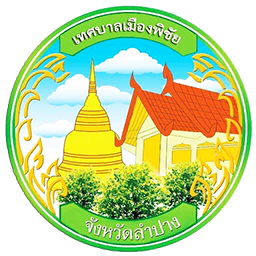 รายละเอียดโครงการพัฒนาแผนพัฒนาท้องถิ่น (พ.ศ. 2566-2570) เปลี่ยนแปลง ครั้งที่ 2/2567สำหรับ องค์กรปกครองส่วนท้องถิ่นดำเนินการเทศบาลเมืองพิชัย อำเภอเมืองลำปาง จังหวัดลำปาง(แบบ ผ.02)